A° 2018	N° 64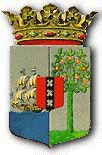 PUBLICATIEBLADMINISTERIËLE REGELING MET ALGEMENE WERKING van de 24ste oktober 2018 tot wijziging van de Prijzenbeschikking basis-, brandstof- en consumententarieven Curaçao 1995 (A.B. 1995, no. 44)____________De Minister van Economische Ontwikkeling,	Overwegende:dat het wenselijk is de hoogst toelaatbare consumententarieven van elektriciteit en water vast te stellen voor huishoudelijke, zakelijke, industriële, importvervangende industriële, exportgerichte industriële doeleinden en voor het hospitaal vast te stellen;	Gelet op:artikel 2 van de Prijzenverordening 1961 (P.B. 1961, no. 117), zoals gewijzigd;Heeft besloten:Artikel IDe Prijzenbeschikking basis-, brandstof- en consumententarieven Curaçao 1995 (A.B. 1995, no. 44) wordt nader gewijzigd als volgt:In de bijlage behorende bij artikel 2 worden de navolgende tarieven gewijzigd als volgt: Artikel II1.	Deze regeling wordt in het Publicatieblad geplaatst.2.	Deze regeling wordt in de oorspronkelijke vorm of in een aan de behoefte aangepaste vorm bekendgemaakt in één of meer dagbladen.Artikel IIIDeze regeling treedt in werking met ingang van 1 november 2018.Gegeven te Willemstad, 24 oktober 2018De Minister van Economische Ontwikkeling a.i.,K.A. GIJSBERTHAUitgegeven de 29ste oktober 2018De Minister van Algemene Zaken a.i.,Q. C. O. GIRIGORIETariefgroep elektriciteitCategorieBasis tarief in NAF/ kWhBrandstof clausule in NAF /kWhTotaal in NAF/ kWhTariefgroep elektriciteitCategorieBasis tarief in NAF/ kWhBrandstof clausule in NAF /kWhTotaal in NAF/ kWhTariefgroep elektriciteitCategorieBasis tarief in NAF/ kWhBrandstof clausule in NAF /kWhTotaal in NAF/ kWhTariefgroep elektriciteitCategorieBasis tarief in NAF/ kWhBrandstof clausule in NAF /kWhTotaal in NAF/ kWh1 Huishoudelijk Post en Prepaid≤2500,29040,25180,5422250<x≤3500,39670,25180,6485>3500,44090,25180,69272 Zakelijk0,40010,25180,651922 Industrieel standaardHoog0,30040,25180,5522Laag0,29490,25180,546723 Industrieel exportgerichtHoog0,17050,25180,4223Laag0,16510,25180,416924 Industrieel import vervangendHoog0,23520,25180,4870Laag0,22940,25180,481233 HospitaalHoog0,14710,25180,3989Laag0,13220,25180,3840Straatverlichting0,28180,25180,5336Tariefgroep waterCategorieBasis tarief in NAF/m³Brandstof clausule in NAF/m³Totaal tarief in NAF/m³Tariefgroep waterCategorieBasis tarief in NAF/m³Brandstof clausule in NAF/m³Totaal tarief in NAF/m³Tariefgroep waterCategorieBasis tarief in NAF/m³Brandstof clausule in NAF/m³Totaal tarief in NAF/m³Tariefgroep waterCategorieBasis tarief in NAF/m³Brandstof clausule in NAF/m³Totaal tarief in NAF/m³Huishoudelijk≤ 9m³4,92892,88957,81849m³ < x ≤ 12m³10,07922,889512,968712m³ < x ≤ 20m³12,02032,889514,9098> 20m³13,98402,889516,8735Zakelijk10,44892,889513,3384Industrieel standaard10,44892,889513,3384Industrieel import vervangend10,44892,889513,3384Industrieel export gericht9,49892,889512,3884Hospitaal9,49892,889512,3884